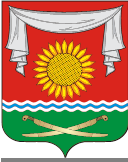 РОССИЙСКАЯ ФЕДЕРАЦИЯРОСТОВСКАЯ ОБЛАСТЬНЕКЛИНОВСКИЙ РАЙОНМУНИЦИПАЛЬНОЕ ОБРАЗОВАНИЕ«ПОКРОВСКОЕ СЕЛЬСКОЕ ПОСЕЛЕНИЕАДМИНИСТРАЦИЯ ПОКРОВСКОГО СЕЛЬСКОГО ПОСЕЛЕНИЯПОСТАНОВЛЕНИЕот 21.07.2023г.    № 78                                                                c. Покровское«Об определении мест, на которые запрещается возвращать животных без владельцев на территории Покровского сельского поселения»В целях регулирования вопросов в сфере благоустройства территории Покровского сельского поселения Неклиновского района в части содержания домашних животные, и повышения комфортности условий проживания граждан, в соответствии со статьей 18 Федерального закона Российской Федерации от 27 дек— 2018 года № 498-ФЗ «Об ответственном обращении с животными и о внесении изменений в отдельные законодательные акты Российской Федерации», статьей 14 Федерального закона от 06.10.2003 № 131-ФЗ «Об общих принципах организации местного самоуправления в Российской Федерации», Уставом Покровского сельского поселения, Администрация Покровского сельского поселения п о с т а н о в л я е т: 1. Определить места, на которые запрещается возвращать животных без владельцев на территории Покровского сельского поселения: 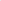 - территории общего пользования (в том числе площади, улицы, проезды, набережные, береговые полосы водных объектов общего пользования, скверы, бульвары, парки и другие территории, которыми беспрепятственно пользуется неограниченный круг лиц);- территории, прилегающие к многоквартирным домам, с расположенными на них объектами, предназначенными для обслуживания и эксплуатации таких домов, и элементами благоустройства этих территорий, в том числе парковками (парковочными местами), тротуарами и автомобильными дорогами, включая автомобильные дороги, образующие проезды к территориям, прилегающим к многоквартирным домам;- детские игровые и детские спортивные площадки;- спортивные площадки, спортивные комплексы для занятий активными видами спорта, площадки, предназначенные для спортивных игр на открытом воздухе, спортивно-общественные кластеры;- места размещения нестационарных торговых объектов;- кладбища и мемориальные зоны;- территории лечебных учреждений;- площадки танцевальные, для отдыха и досуга, проведения массовых мероприятий, размещения аттракционов, средств информации;- водоохранные зоны;           - объекты  железнодорожного транспорта.2. Ответственным должностным лицом по принятию решения о возврате животных без владельцев на прежние места обитания является глава Администрации Покровского сельского поселения.3. Настоящее постановление вступает в силу со дня его официального опубликования (обнародования).4. Контроль за выполнением постановления оставляю за собой.Глава АдминистрацииПокровского сельского поселения                                   Д.В. Бондарь